IntroductieHet nieuwe project van school is het ontwerpen en maken van een koptelefoon. Bij dit project moeten we goed nadenken over welke productietechnieken gebruikt kunnen worden en hoe we deze kunnen verwerken in het uiteindelijke concept. De koptelefoon moet uiteindelijk met drie of meer productietechnieken geproduceerd worden. Tevens zal er gewerkt worden met een vooraf bedacht Image Panel. Ik heb gekozen voor Image Panel 4. Dit image panel is een beetje de oude hipster kant met de bruine kleuren. ik vond deze image panel leuk en interessant omdat ik de kleuren, vormen en materialen nog 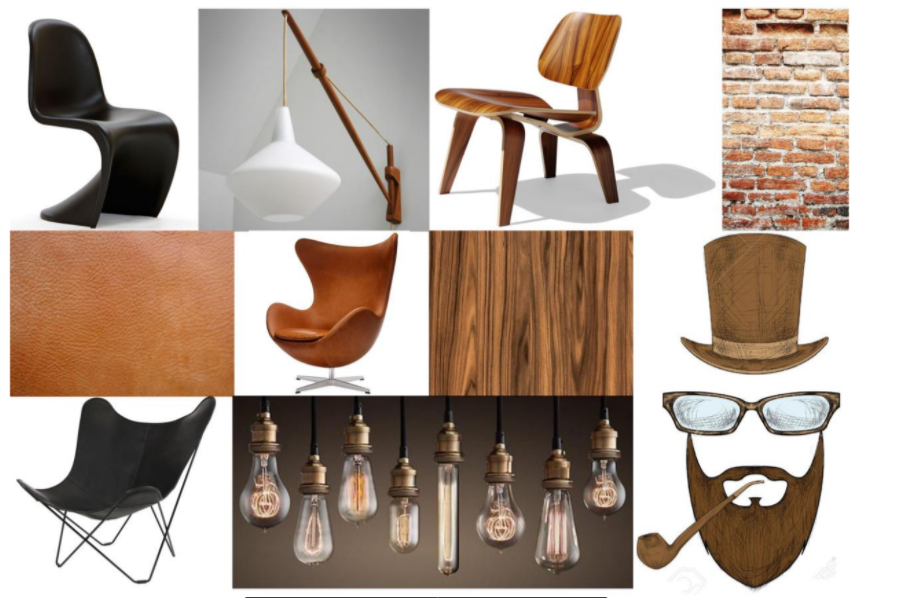 